열공 다짐 서약서■ 학생 정보■ 목표 대학 및 학과 (1지망, 2지망)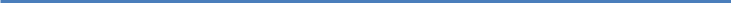 ■ 열공 다짐성명생년월일학교명연락처1지망(대학/학과)/2지망(대학/학과)/[앞으로의 각오]--------------------------------------------------------------------------------------------------------------------------------- 나는 한발 앞선 수능 재도전 학생으로서, 그 누구보다 열심히 하기 위한 다짐으로 아래의 내용에 서약합니다.     1. 나는 목표하는 대학 및 학과에 진학하기 위하여 끝까지 노력할 것을 다짐합니다.     2. 나는 바른공부 자습전용관의 이용 수칙을 준수할 것을 약속합니다.     3. 나는 주변 학생들에게 방해가 되는 행동은 절대 하지 않을 것이며, 나 또한 한 사람의 감시자가 되어            최고의 면학분위기를 만들 수 있도록 주도해 나가겠습니다.2019년     월     일이름 :              (서명)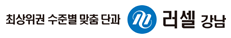 